ΘΕΜΑ: Αποσπάσεις Εκπαιδευτικών Α/θμιας  Εκπ/σης από ΠΥΣΠΕ ΣΕ ΠΥΣΠΕ για το διδακτικό έτος 2016-2017.Έχοντας υπόψη:Τις διατάξεις:α) του άρθρου 31 παρ. 1, 2 και 6 του Ν. 3848/2010, β) του άρθρου 16 κεφ. Γ΄ παρ. 5 του Ν. 1566/1985,γ) του άρθρου 39 παρ. 2, 46 παρ. 1στ΄ του Ν. 4115/2013 καιδ) του άρθρου 21 παρ. 1 του Ν. 2946/2001, όπως αντικαταστάθηκε με το άρθρο 91 του Ν. 4139/2013.Τις διατάξεις του Π.Δ. 125/2016 (ΦΕΚ 210/τΑ΄) με θέμα «Διορισμός Υπουργών, Αναπληρωτών Υπουργών και Υφυπουργών».  Τις αριθμ. 67505/Ε1/20-04-2016 και 110837/E1/6-7-2016 εγκυκλίους αποσπάσεων εκπαιδευτικών.Την αριθμ. 22/10-11-2016 Πράξη του Κ.Υ.Σ.Π.Ε.Τις αιτήσεις των ενδιαφερόμενων εκπαιδευτικών Α/θμιας Εκπ/σης (Π.Ε.).ΑποφασίζουμεΑποσπούμε κατά προτεραιότητα ή για λόγους υγείας για το διδακτικό έτος 2016-2017, με αίτησή τους και χωρίς δαπάνη για το δημόσιο, τους παρακάτω εκπαιδευτικούς Α/θμιας Εκπ/σης από ΠΥΣΠΕ σε ΠΥΣΠΕ για να προσφέρουν υπηρεσία σε σχολεία που θα οριστούν από τα αρμόδια ΠΥΣΠΕ στα οποία μετακινούνται, ως ακολούθως:Οι Διευθυντές Α/θμιας Εκπαίδευσης των Διευθύνσεων από τις οποίες αποσπώνται οι εκπαιδευτικοί, παρακαλούνται να κοινοποιήσουν την παρούσα στους ενδιαφερομένους.Οι Διευθυντές Α/θμιας Εκπαίδευσης των Διευθύνσεων στις οποίες αποσπώνται οι ανωτέρω εκπαιδευτικοί παρακαλούνται να φροντίσουν να αποσταλούν αντίγραφα της ανάληψης υπηρεσίας τους στις Διευθύνσεις της οργανικής τους θέσης.Η παρούσα απόφαση αποσπάσεων δεν εκτελείται, πριν καλυφθούν οι λειτουργικές ανάγκες της σχολικής μονάδας από την οποία αποσπώνται οι εκπαιδευτικοί. 								  Ο ΥΠΟΥΡΓΟΣ  ΠΑΙΔΕΙΑΣ, ΕΡΕΥΝΑΣ ΚΑΙ ΘΡΗΣΚΕΥΜΑΤΩΝ					                            ΚΩΝΣΤΑΝΤΙΝΟΣ ΓΑΒΡΟΓΛΟΥΠΙΝΑΚΑΣ ΔΙΑΝΟΜΗΣ: I.   Αποδέκτες προς ΕνέργειαΔ/νση Π.Ε. Αθήνας Α’Δ/νση Π.Ε. Δυτικής ΑττικήςΔ/νση Π.Ε. Ανατ. ΑττικήςΔ/νση Π.Ε. ΠειραιάΔ/νση Π.Ε. ΒοιωτίαςΔ/νση Π.Ε. ΜαγνησίαςΔ/νση Π.Ε. ΛάρισαςΔ/νση Π.Ε. Δωδεκανήσου Δ/ νση Π.Ε. ΆρταςΔ/νση Π.Ε. ΠέλλαςΔ/νση Π.Ε. ΚοζάνηςΔ/νση Π.Ε. ΚαβάλαςΔ/νση Π.Ε. ΣερρώνΔ/νση Π.Ε. ΛακωνίαςΔ/νση Π.Ε. ΡεθύμνουΔ/νση Π.Ε. ΗρακλείουΔ/νση Π.Ε.  Θεσσαλονίκης  Α΄Δ/νση Π.Ε.  Θεσσαλονίκης  Β΄Δ/νση Π.Ε. ΧαλκιδικήςΙΙ.  Αποδέκτες προς κοινοποίηση:Περιφερειακή Διεύθυνση ΑττικήςΠεριφερειακή Διεύθυνση Στερεάς ΕλλάδαςΠεριφερειακή Διεύθυνση ΘεσσαλίαςΠεριφερειακή Διεύθυνση Κεντρικής  ΜακεδονίαςΠεριφερειακή Διεύθυνση Δυτικής  ΜακεδονίαςΠεριφερειακή Διεύθυνση Ανατ. Μακεδονίας & ΘράκηςΠεριφερειακή Διεύθυνση ΠελοποννήσουΠεριφερειακή Διεύθυνση ΗπείρουΠεριφερειακή Διεύθυνση ΚρήτηςΠεριφερειακή Διεύθυνση Νοτίου ΑιγαίουΙΙΙ . Εσωτερική διανομή:	Γραφείο κ. ΥπουργούΓραφείο κ. Γενικού ΓραμματέαΓενική Δ/νση Προσωπικού Π.Ε. & Δ.Ε.Δ/νση Διοίκησης Προσωπικού Π.Ε.-Τμήμα Γ΄Βαθμός Ασφαλείας:Να διατηρηθεί μέχρι: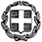 ΕΛΛΗΝΙΚΗ ΔΗΜΟΚΡΑΤΙΑΥΠΟΥΡΓΕΙΟ  ΠΑΙΔΕΙΑΣ, ΕΡΕΥΝΑΣ ΚΑΙ ΘΡΗΣΚΕΥΜΑΤΩΝ-----ΓΕΝΙΚΗ Δ/ΝΣΗ ΠΡΟΣ/ΚΟΥ  Π.Ε. &  Δ.Ε.ΔΙΕΥΘΥΝΣΗ ΔΙΟΙΚΗΣΗΣ ΠΡΟΣ/ΚΟΥ Α/ΘΜΙΑΣ  ΕΚΠ/ΣΗΣΤΜΗΜΑ  Γ΄-----Βαθμός  Προτερ.Μαρούσι,   14-11-2016Αρ. Πρωτ.:  193425/E1 Ταχ. Δ/νση:	Α.Παπανδρέου 37Τ.Κ. – Πόλη: 	151 80   ΜΑΡΟΥΣΙΙστοσελίδα:	www.minedu.gov.gr e-mail  : 		ppe3@minedu.gov.grΠληροφορίες: 	Α. Βερβέρη          Τηλέφωνο:  	210 3443266	 FAX:		210 3442365  ΑΠΟΦΑΣΗΑ/ΑΑΜΕΠΩΝΥΜΟΟΝΟΜΑΚΛΑΔΟΣΠΥΣΠΕ ΟΡΓΑΝΙΚΗΣΠΥΣΠΕ ΑΠΟΣΠΑΣΗΣ617540ΑΔΑΜΙΔΗΣΒΑΣΙΛΕΙΟΣΠΕ70ΧΑΛΚΙΔΙΚΗΣΒΟΙΩΤΙΑΣ605787ΖΑΡΑΦΙΔΟΥΣΤΕΛΛΑΠΕ70ΗΡΑΚΛΕΙΟΥΚΑΒΑΛΑΣ621985ΖΙΟΥΔΑΠΑΝΑΓΙΩΤΑΠΕ70ΔΩΔ/ΝΗΣΟΥΠΕΛΛΑΣ227896ΙΩΑΝΝΙΔΟΥΑΝΑΤΟΛΗΠΕ11ΣΕΡΡΩΝΘΕΣΣΑΛΟΝΙΚΗΣ Β΄590134ΚΑΤΣΟΥΛΗΑΙΚΑΤΕΡΙΝΗΠΕ11ΑΘΗΝΑΣ Α’ΑΡΤΑΣ588241ΜΟΥΤΣΑΝΑΑΝΑΣΤΑΣΙΑΠΕ70ΛΑΚΩΝΙΑΣΠΕΙΡΑΙΑ619192ΜΠΑΚΑΡΤΖΗΒΑΣΙΛΙΚΗΠΕ60ΜΑΓΝΗΣΙΑΣΛΑΡΙΣΑΣ604214ΝΕΒΕΣΚΙΩΤΗΣΔΗΜΗΤΡΙΟΣΠΕ70ΚΟΖΑΝΗΔΩΔΕΚΑΝΗΣΟΥ700786ΠΑΠΑΒΑΣΙΛΕΙΟΥΕΥΑΓΓΕΛΙΑΠΕ70ΡΕΘΥΜΝΟΥΧΑΛΚΙΔΙΚΗΣ576202ΠΑΠΑΔΟΠΟΥΛΟΥΛΕΜΟΝΙΑΠΕ06ΜΑΓΝΗΣΙΑΣΠΕΙΡΑΙΑ613085ΠΑΤΣΙΛΙΑΠΑΣΧΑΛΙΑΠΕ70ΑΝΑΤ. ΑΤΤΙΚΗΣΚΟΖΑΝΗΣ591495ΣΑΚΑΡΑΚΗΕΛΕΝΗΠΕ70ΗΡΑΚΛΕΙΟΥΘΕΣΣΑΛΟΝΙΚΗΣ Α΄612506ΤΑΣΙΚΑΧΡΙΣΤΙΝΑΠΕ11ΔΥΤΙΚΗΣ ΑΤΤΙΚΗΣΘΕΣΣΑΛΟΝΙΚΗΣ Β΄